Instructions:  How well can you give instructions?Objective:	To develop communication skills.  Communication skills are very important in the medical field, including the ability to give  instructions over the telephone.  Materials:	Blank pieces of paper (1 for each team member), pencil, blinder or 		way of hiding design from	 partner, 1 design for each team of twoTime:		15 minutes per partner; each partner will have a turn to give 		and receive instructionsProcedure:	Divide the classroom into two-member teams.  One member has the design (and a way to hide it while giving instructions), while the other member has the blank paper and pencil. The team has 15 minutes to duplicate the design. The partner with the blank paper must try to draw the picture based on the verbal instructions from the partner with the design. Partners may not use any non-verbal communication. The person receiving instruction may not look at the design or ask any questions.  The one giving instructions may not use their hands to relay design attributes.Discussion:	Did you successfully duplicate the design?	How clearly did you communicate using verbal instructions?	What difference would it have made if your partner was able to ask questions?	How would you communicate differently next time, in order to be more effective in conveying the design? DESIGN 1DESIGN 2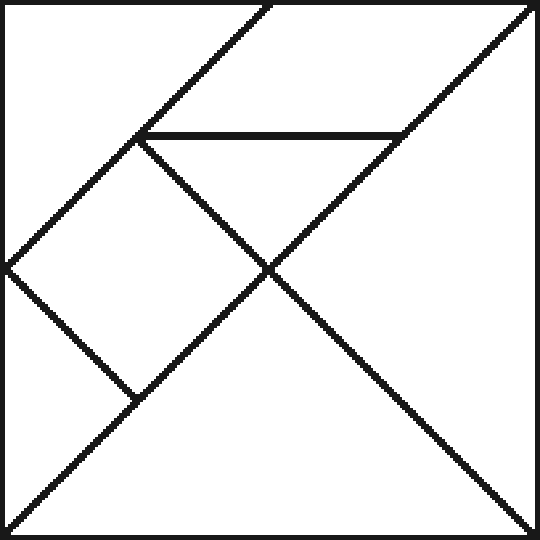 